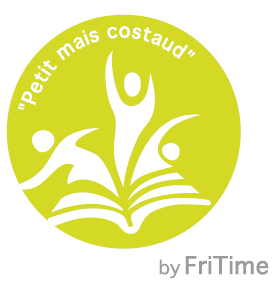 EvaluationsfragebogenWir bedanken uns ganz herzlich für deine Teilnahme am Workshop. Wir sind sehr daran interessiert, deine Meinung über dieses Treffen zu erfahren und wären dir dankbar, wenn du den nachstehenden Fragebogen ausfüllen würdest. Umkreise das für dich zutreffende Smiley. Wie fandest du den Workshop?Konntest du dich einbringen? Wurde deine Meinung berücksichtigt? Welche Erwartungen hattest du an den Workshop? Herzlichen Dank für deine Teilnahme!Wenn du dich weiterhin im Projekt einbringen möchtest (deine Meinung kundgeben, eine Aktivität organisieren, daran teilnehmen, usw.), dann fülle bitte nachstehende Felder aus, Danke! Vorname:	Name: 	Strasse:  		PLZ und Ort: 	